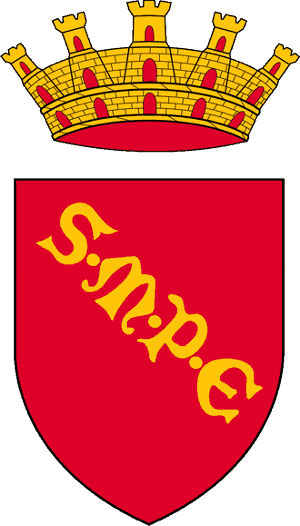 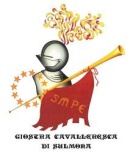 Con il patrocinio del Comune di Sulmona             e              dell’Associazione Culturale Giostra Cavalleresca di SulmonaIl Borgo San Panfilo
organizza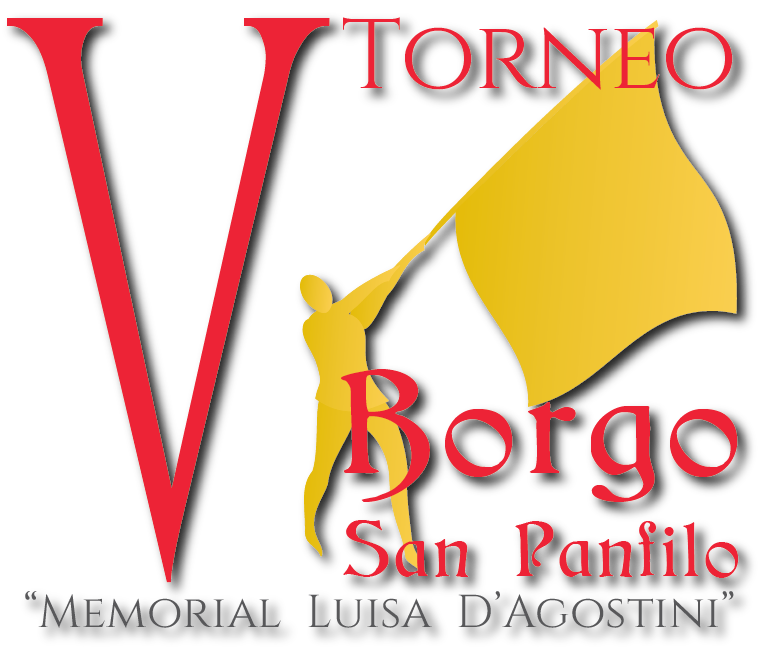 

www.borgosanpanfilo.it
Associazione Culturale "Borgo San Panfilo"
Via Alessandro Volta, 11 - 67039 Sulmona (AQ) - tel.: 0864/33489 – fax: 0864/566224 - 
e-mail: amministrazione@borgosanpanfilo.it - P. IVA 01435290661 - Codice Fiscale: 92011560668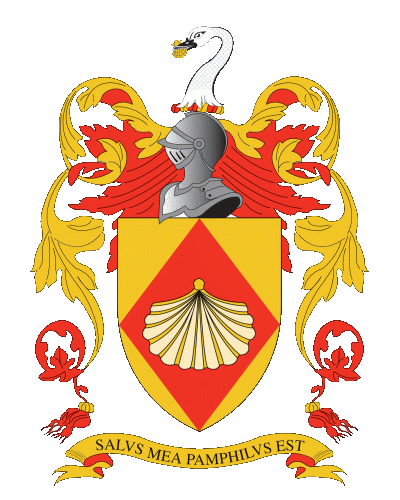 Con il patrocinio del Comune di Sulmona             e              dell’Associazione Culturale Giostra Cavalleresca di Sulmona

   ALLEGATO AL’iscrizione potrà avvenire esclusivamente inviando una e-mail a amministrazione@borgosanpanfilo.it (fino ad esaurimento dei posti disponibili) allegando i presenti moduli compilati in ogni loro parte.Come già specificato nel BANDO, sarà possibile iscrivere n. 1 esercizio per specialità; farà eccezione il solo gruppo organizzatore.	


www.borgosanpanfilo.it
Associazione Culturale "Borgo San Panfilo"
Via Alessandro Volta, 11 - 67039 Sulmona (AQ) - tel.: 0864/33489 – fax: 0864/566224 - 
e-mail: amministrazione@borgosanpanfilo.it - P. IVA 01435290661 - Codice Fiscale: 92011560668Con il patrocinio del Comune di Sulmona             e              dell’Associazione Culturale Giostra Cavalleresca di Sulmona
ALLEGATO BLa quota di partecipazione degli atleti è fissato in €. 13,00 per persona e darà diritto, al termine delle gare mattutine, al consueto pranzo conviviale che comprenderà: primo, secondo, contorno, dolce e bevande, nel quale si darà lettura delle classifiche.(in caso di problemi di intolleranza o allergie preghiamo di comunicarcelo dettagliatamente nell’email)
	Il pagamento totale delle quote dovrà essere effettuato entro Venerdì 31 Maggio 2019 a mezzo bonifico bancario intestato a:
                “BORGO SAN PANFILO”
Causale: “CONTRIBUTO  Torneo Borgo San Panfilo: Gruppo__________ n.______ persone”;
                Banca Popolare dell’Emilia Romagna – Sede Sulmona
IBAN:      IT 48 O 05387 40802 0000000 89876 NB: si prega di non alterare i moduli in nessun caso
www.borgosanpanfilo.it
Associazione Culturale "Borgo San Panfilo"
Via Alessandro Volta, 11 - 67039 Sulmona (AQ) - tel.: 0864/33489 – fax: 0864/566224 - 
e-mail: amministrazione@borgosanpanfilo.it - P. IVA 01435290661 - Codice Fiscale: 92011560668DENOMINAZIONE DEL GRUPPO:COGNOME E NOME DEL RESPONSABILE DEL GRUPPO:RECAPITO TELEFONICO DEL RESPONSABILEEMAIL DEL RESPONSABILESPECIALITÀ (barrare le specialità da iscrivere)SPECIALITÀ (barrare le specialità da iscrivere)SPECIALITÀ (barrare le specialità da iscrivere)SPECIALITÀ (barrare le specialità da iscrivere)SPECIALITÀ (barrare le specialità da iscrivere)SPECIALITÀ (barrare le specialità da iscrivere)SPECIALITÀ (barrare le specialità da iscrivere)SPECIALITÀ (barrare le specialità da iscrivere)SPECIALITÀ (barrare le specialità da iscrivere)SINGOLO ASSOLUTISINGOLO UNDER 15IIIIIIIIIIIIIICOPPIA ASSOLUTICOPPIA UNDER 15IIIIIIIIIIIIIIPICCOLA SQUADRA ASSOLUTIPICCOLA SQUADRA UNDER 15IIIIIIIIIIMUSICIPASTIPASTIPASTINumero totale di Atleti:N._____Totale €Numero totale Dirigenti, Accompagnatori, Sostenitori e Autisti:N._____Totale €Numero totale di persone:N. _____Totale €